The Bistro:  Eat • Drink • ConnectStarbucks coffee proudly served 24 hours.Please ask at the Front Desk for details.The Bistro offers contemporary American cuisine.Breakfast hours: 	Monday – Thursday: 6:00am – 10:00am	Friday: 5:30am – 10:00am	Saturday & Sunday: 7:00am – 11:00amDinner hours: Daily: 5:00pm – 10:00pmTHE MARKET24 hour access for snacks, beverages and light dinners for purchase. Located adjacent to the Front Desk.CHECK-IN/CHECK-OUTCheck-in: 3:00pmCheck-out: 12:00pm (noon)SHUTTLE SERVICEComplimentary shuttle to select business complexes in a 3 mile radius. All shuttles are based upon availability and reservations are required. Please call the Front Desk by dialing ‘0’.FAX SERVICENo charge for all incoming faxes.$1.00 for all domestic outgoing faxes & $3.00 for all international outgoing faxes.COPY SERVICEBlack & White: No charge for first 10 pages, $.10 per every additional page.Color: $.75 per pageTELEPHONEToll Free Numbers are freeLocal calls .$75Long Distance Calls: 35% surcharge & based on length of call. We recommend using cell phones or calling cards for long distance calls.FITNESS CENTEROpen 24 HOURS. Located by the pool and can beaccessed via a hotel room key. Towels and waterare available for your convenience.Waukegan Fieldhouse located 3.5 miles (6 minutes) away – passes available at the Front Desk for $7.00 per day.LAUNDRY FACILITYLocated by the pool; washer or dryer $1.50 per load.Quarters and detergent and fabric softener are available at the Front Desk.VALET DRY CLEANING SERVICEMon.-Fri. same day service. Please drop off laundryat the Front Desk by 8:00 am and it will bereturned by 6:00pm. Valet bags and paper slipsare located in the closet of your room.WAKE-UP CALLSPlease contact the Front Desk by dialing ‘0’.NEWSPAPERSComplimentary copies of USA Today and Wall Street Journal are available Monday through Friday in the lobby.VOICEMAIL SYSTEMTo access personalized voicemail, press 3 and follow system prompts.INTERNET ACCESSWireless high-speed internet access in all guestrooms. Connect to the network ‘Courtyard-Guest,’ then select options. (Complimentary or $4.95 per day)Complimentary wireless internet access in thelobby and Bistro.BUSINESS CENTER24 HOUR complimentary access to computer with internet access and printer located in the LobbyPOOLHeated indoor Swimming Pool and WhirlpoolComplimentary pool towels provided on pool deck.Open 6:00am – 11:00pm daily.Courtyard by Marriott Waukegan/Gurnee3800 Northpoint BlvdWaukegan, IL 60085Tel (847) 689-8000  Fax (847) 689-0135Telephone greeting: “It’s a new stay at the Courtyard by Marriott Waukegan/Gurnee, how may I help you?”Thank you for choosing Courtyard by Marriott!Here is a directory of information for your convenience.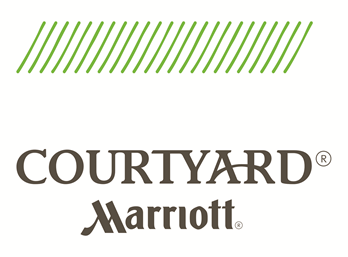 www.waukegancourtyard.com